ГУБЕРНАТОР МАГАДАНСКОЙ ОБЛАСТИРАСПОРЯЖЕНИЕот 16 декабря 2022 г. N 415-рО ПРИСУЖДЕНИИ ПРЕМИИ ГУБЕРНАТОРА МАГАДАНСКОЙ ОБЛАСТИ В СФЕРЕДОБРОВОЛЬЧЕСТВА (ВОЛОНТЕРСТВА) "ДОБРЫЕ ДЕЛА" В 2022 ГОДУВ соответствии с указом Губернатора Магаданской области от 18 октября 2019 г. N 203-у "О премии Губернатора Магаданской области в сфере добровольчества (волонтерства) "Добрые дела", на основании протокола заседания Конкурсной комиссии по присуждению премии Губернатора Магаданской области в сфере добровольчества (волонтерства) "Добрые дела" в 2022 году от 6 декабря 2022 года:1. Утвердить прилагаемый список лауреатов премии Губернатора Магаданской области в сфере добровольчества (волонтерства) "Добрые дела" в 2022 году.2. Настоящее распоряжение подлежит официальному опубликованию.ГубернаторМагаданской областиС.К.НОСОВУтвержденраспоряжениемГубернатора Магаданской областиот 16 декабря 2022 г. N 415-рСПИСОКЛАУРЕАТОВ ПРЕМИИ ГУБЕРНАТОРА МАГАДАНСКОЙ ОБЛАСТИ В СФЕРЕДОБРОВОЛЬЧЕСТВА (ВОЛОНТЕРСТВА) "ДОБРЫЕ ДЕЛА" В 2022 ГОДУНоминация "Участник добровольческого (волонтерского)движения"1. Псавко Денис Андреевич, член волонтерского клуба "Надежда" федерального государственного бюджетного образовательного учреждения высшего образования "Северо-восточный государственный университет";2. Берестовская Алина Олеговна, член волонтерского объединения "Поколение" муниципального бюджетного учреждения дополнительного образования "Детско-юношеский центр";3. Гришечкина Александра Сергеевна, член Магаданской региональной общественной организации Общероссийской общественной организации "Российский Союз Молодежи";4. Богуславская Александра Вадимовна, член добровольческого отряда "ЭкоГрИн" муниципального казенного общеобразовательного учреждения "Средняя общеобразовательная школа п. Ола";5. Полосина Елена Михайловна, член добровольческого клуба "Добрая воля" государственного бюджетного профессионального образовательного учреждения "Магаданский политехнический техникум";6. Канаева Ирина Сергеевна, член добровольческого клуба "Доброволец" Магаданского областного государственного автономного профессионального образовательного учреждения "Колледж сервиса и технологий";7. Салтыкова Анастасия Юрьевна, член Магаданской региональной общественной организации Общероссийской общественной организации "Российский Союз Молодежи".Номинация "Лучший руководитель добровольческой(волонтерской) организации/объединения"1. Никитин Андрей Викторович, руководитель волонтерского объединения "Поколение" муниципального бюджетного учреждения дополнительного образования "Детско-юношеский центр".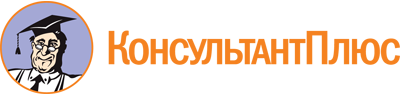 Распоряжение Губернатора Магаданской области от 16.12.2022 N 415-р
"О присуждении премии Губернатора Магаданской области в сфере добровольчества (волонтерства) "Добрые дела" в 2022 году"
(вместе со "Списком лауреатов премии Губернатора Магаданской области в сфере добровольчества (волонтерства) "Добрые дела" в 2022 году")Документ предоставлен КонсультантПлюс

www.consultant.ru

Дата сохранения: 22.06.2023
 